Where the Community Development Program (CDP) operatesThe CDP is delivered in 60 regions and more than 1,000 communities across Australia. These regions, dispersed across around 75 per cent of Australia’s land mass, are characterised by weak labour markets which make it difficult to find work or gain work experience and skills.Community Development Program Provider / Region list As of 15 August 2023** Denotes a split region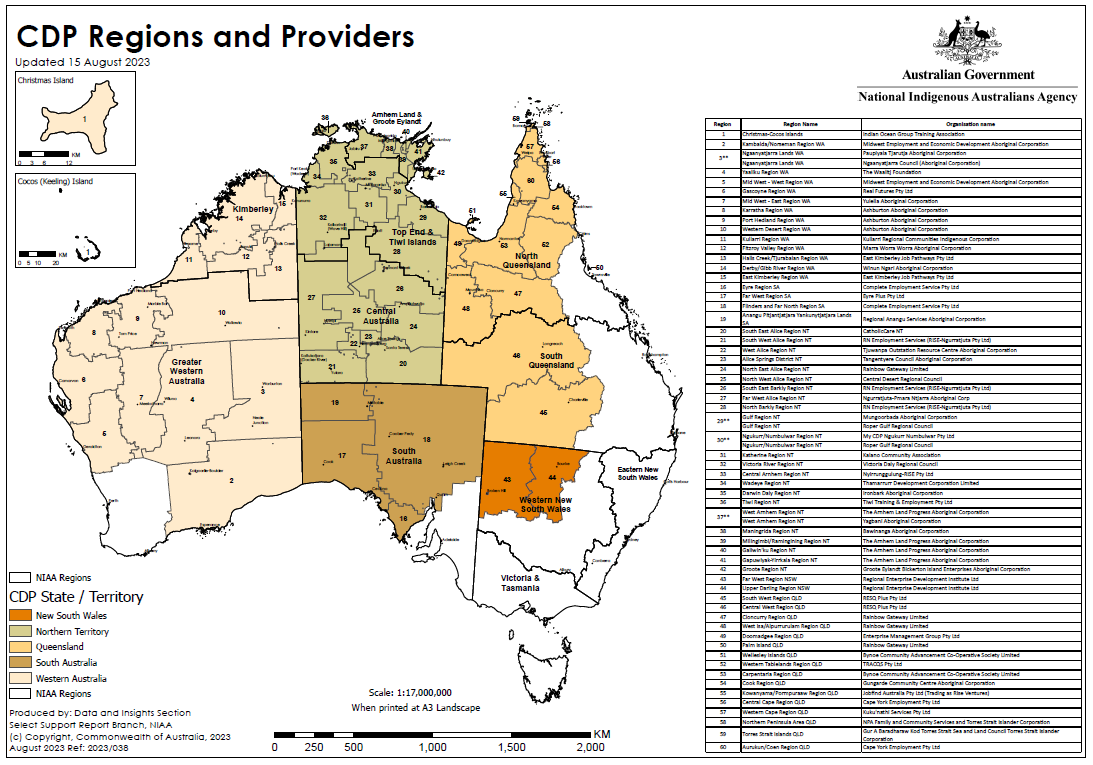 Region NumberOrganisation NameRegion NameNIAA Managing Region1Indian Ocean Group Training Association IncorporatedChristmas-Cocos IslandsKimberley2Midwest Employment & Economic Development Aboriginal Corporation Kambalda/Norseman Region WAGreater Western Australia3**Paupiyala Tjarutja Aboriginal CorporationNgaanyatjarra Council Aboriginal CorporationNgaanyatjarra Lands WAGreater Western Australia4The Waalitj FoundationYaaliku Region WAGreater Western Australia5Midwest Employment & Economic Development Aboriginal Corporation Mid West - West Region WAGreater Western Australia6Real Futures Pty LtdGascoyne Region WAGreater Western Australia7Yulella Aboriginal Corporation Mid West - East Region WAGreater Western Australia8Ashburton Aboriginal CorporationKarratha Region WAGreater Western Australia9Ashburton Aboriginal CorporationPort Hedland Region WAGreater Western Australia10Ashburton Aboriginal CorporationWestern Desert Region WAGreater Western Australia11Kullarri Regional Communities Indigenous CorporationKullarri Region WAKimberley12Marra Worra Aboriginal CorporationFitzroy Valley Region WAKimberley13East Kimberley Job Pathways Pty LtdHalls Creek/Tjurabalan Region WAKimberley14Winun Ngari Aboriginal CorporationDerby/Gibb River Region WAKimberley15East Kimberley Job Pathways Pty LtdEast Kimberley Region WAKimberley16Complete Employment Services Pty Ltd with Port Lincoln Aboriginal Community Council IncEyre Region SASouth Australia17EyrePlus Pty LtdFar West Region SASouth Australia18Complete Employment Services with Dunjiba Community Council and Yarawarli AC Resource Agency Flinders and Far North Region SASouth Australia19Regional Anangu Services Aboriginal CorporationAnangu Pitjantjatjara Yankunytjatjara Lands SASouth Australia20CatholicCare NT with Atyenhenge-atherre Aborginal Corporation South East Alice Region NTCentral Australia21RN Employment Services (RISE-Ngurratjuta Pty Ltd)South West Alice Region NTCentral Australia22Tjuwanpa Outstation Resource Centre Aboriginal CorporationWest Alice Region NTCentral Australia23Tangentyere Council Aboriginal Corporation Alice Springs District NTCentral Australia24Rainbow Gateway Limited North East Alice Region NTCentral Australia25Central Desert Regional CouncilNorth West Alice Region NTCentral Australia26RN Employment Services (RISE-Ngurratjuta Pty Ltd) South East Barkly Region NTCentral Australia27Ngurratjuta-Pmara Ntjarra Aboriginal CorporationFar West Alice Region NTCentral Australia28RN Employment Services (RISE-Ngurratjuta Pty Ltd)North Barkly Region NTCentral Australia29**Mungoorbada Aboriginal Corporation Roper Gulf Regional Council Gulf Region NTTop End & Tiwi Islands30**My CDP Ngukurr Numbulwar Pty Ltd Roper Gulf Regional CouncilNgukurr/Numbulwar Region NTTop End & Tiwi Islands31The Kalano Community Association Incorporated and RISE-VenturesKatherine Region NTTop End & Tiwi Islands32Victoria Daly Regional CouncilVictoria River Region NTTop End & Tiwi Islands33Nyirrunggulung-RISE Pty Ltd Central Arnhem Region NTTop End & Tiwi Islands34Thamarrurr Development Corporation Ltd Wadeye Region NTTop End & Tiwi Islands35Ironbark Aboriginal CorporationDarwin Daly Region NTTop End & Tiwi Islands36Tiwi Islands Training & Employment Pty LtdTiwi Region NTTop End & Tiwi Islands37**The Arnhem Land Progress Aboriginal Corporation (ALPA)Yagbani Aboriginal CorporationWest Arnhem Region NTArnhem Land & Groote Eylandt38Bawinanga Aboriginal CorporationManingrida Region NTArnhem Land & Groote Eylandt39The Arnhem Land Progress Aboriginal Corporation (ALPA)Milingimbi/Ramingining Region NTArnhem Land & Groote Eylandt40The Arnhem Land Progress Aboriginal Corporation (ALPA)Galiwin'ku Region NTArnhem Land & Groote Eylandt41The Arnhem Land Progress Aboriginal Corporation (ALPA)Gapuwiyak-Yirrkala Region NTArnhem Land & Groote Eylandt42Groote Eylandt & Bickerton Island Enterprises Aboriginal Corporation (GEBIE)Groote Region NTArnhem Land & Groote Eylandt43Regional Enterprise Development Institute Ltd (RED.I)Far West Region NSWWestern NSW44Regional Enterprise Development Institute Ltd (RED.I)Upper Darling Region NSWWestern NSW45RESQ Plus Pty Ltd South West Region QLDSouth Queensland46RESQ Plus Pty Ltd Central West Region QLDSouth Queensland47Rainbow Gateway LimitedCloncurry Region QLDNorth Queensland48Rainbow Gateway LimitedWest Isa/Alpurrurulam Region QLDNorth Queensland49Enterprise Management Group Pty LtdDoomadgee Region QLDNorth Queensland50Rainbow Gateway LimitedPalm Island QLDNorth Queensland51Bynoe Community Advancement Co-operative Society Ltd Wellesley Islands QLDNorth Queensland52TRACQS Pty LtdWestern Tablelands Region QLDNorth Queensland53Bynoe Community Advancement Co-Operative Society LtdCarpentaria Region QLDNorth Queensland54Gungarde Community Centre Aboriginal Corporation with My PathwayCook Region QLDNorth Queensland55Jobfind Australia Pty Ltd (Trading as Rise Ventures)Kowanyama/Pormpuraaw Region QLDNorth Queensland56Cape York Employment Pty LtdCentral Cape Region QLDNorth Queensland57Kuku’nathi Services Pty Ltd Western Cape Region QLDNorth Queensland58NPA Family and Community Services Aboriginal & Torres Strait Islander CorporationNorthern Peninsula Area QLDNorth Queensland59Gur A Baradharaw Kod Torres Strait Sea and Land Council (GBK) Torres Strait Islander  Corporation Torres Strait Islands QLDTSRA60Cape York Employment Pty Ltd Aurukun/Coen Region QLDNorth Queensland